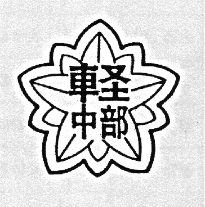 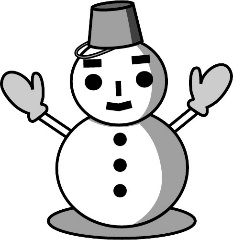 ２学期が終わります。ありがとうございました。８月２３日の始業式から８２日、コロナウィルス感染の予防に気を遣いながら、できる範囲の精一杯の学習活動、行事、児童会やクラブ活動を行った２学期でした。おかげさまで、終業式を迎えることができました。保護者、地域の皆様に支えて頂いたことに心から御礼申し上げます。ありがとうございました。　明日から１０日間の冬休みです。冬休みの過ごし方を、各学年や学級で指導しています。児童に配布した『冬休みの過ごし方』や、学年からのおたより等もご確認いただき、規則正しい生活と計画的な学習をお願いいたします。冬休みの過ごし方、約束事について、ご家庭で話し合いを。　寒い季節、朝露や雪が凍るだけでなく、日が短く、暗くなってからの移動も増えます。改めて、交通安全へのご指導をお願いいたします。また、登下校時、ヘルメットをかぶらずに手に持つ子、かぶっていてもあごのベルトが結ばれていない子が気になります。また、しんきん様前の横断歩道を渡っている児童が見受けられます。学校では地下道を通る指導をしています。あわせてお声がけをお願いします。年末年始には、ご家庭によっては、大きな額の金銭が子どもたちの手に渡ることもあると思います。友だち同士のお金の貸し借りをはじめ、おごる、おごられる等のやりとりはしないなど、ご指導いただきますとありがたいです。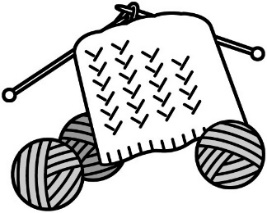 また、湯川ふるさと公園等の公共の広場や施設について、遊具の逆走をしないことや、小さい子どもたちが座って使用する場所に土足で登らないなど、使用のあり方をご確認頂きますよう、お願いいたします。その他、火遊びは絶対にしない、川や用水に近付かない、帰宅時間を守るなど、安全で落ち着いた生活についても、ご家庭でご配慮ください。学校閉庁日があります。12日(水)の集団登校にご協力を。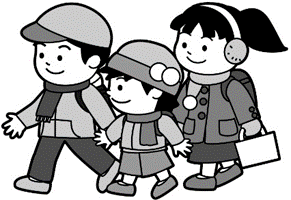 学校が始まってすぐ、登下校に早めに慣れるとともに、事故を防ぎ、異常気象等の緊急事態に対応するための通学方法の確認を目的として行われます。ＰＴＡの支部長さん、支部児童会役員さんが中心となって段取りをしてくださっていますので、基本的にご参加頂きたく、ご協力のほど、お願いいたします。自動車での送り迎えの際にお願いバス通学でない児童の皆さんには、できる限り徒歩での通学をすすめています。ただ、コロナ禍ということもあり、自家用車で送迎される場合もあろうかと思います。その場合は、下記の場所での乗降をお願いいたします。（送迎場所の分散化にご協力ください。ＰＴＡ役員さんが、地主さんにお願いしてくださっています。）「中部小通りが渋滞して困る」「校地内の駐車場が危ない」など、ご意見が聞こえてきていますので、何卒ご協力をお願いいたします。なお、児童の送迎による右の駐車場の利用は、登下校時のみにして頂きますよう、お願いいたします。全国学力学習状況調査の結果について５月２７日に行われました「全国学力学習状況調査」における本校６年生の結果について、報告いたします。本年度は、国語、算数ともに、概ね良好な結果となりました。ただ、問題形式による得手不得手がみられ、「選択式」「短答式」では正答率が高く、「記述式」では全国・県と同等でした。また、学力の内容の分析では、「知識や理解力」を問う問題では全国・県を上回り、「思考力・判断力・表現力」を問う問題では、やや下回っています。また、学校や家庭の生活の様子を問う「児童質問紙」については、全体的に肯定的な回答でした。「携帯電話・スマートフォンやコンピューターの使い方について、家の人と約束したことを守っている」「将来の夢や目標を持っている」「学校に行くのは楽しい」「自分と違う意見について考えるのは楽しい」「５年生までに受けた授業は、自分にあった考え方、教材、学習時間になっている」等の質問において、特に肯定的な評価が得られています。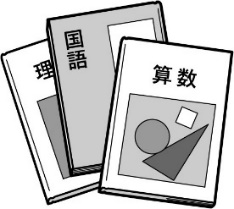 いずれにしましても、本校の学習が、ご家庭の理解とご支援によって支えられていることを強く感じました。あらためて感謝申し上げます。来年度の水泳学習の実施についてコロナウィルス感染拡大もあって、しばらく、水泳学習が実施できない状況が続いておりましたが、来年度からは全ての学年で、町内の室内プール「スカップ」を利用しての水泳学習を計画しております。プールの老朽化もあって、修繕の見通しが立たないことを踏まえ、軽井沢町のほうでも配慮して下さっています。正式な決定ではありませんが、７月～９月（施設の繁忙期を除く）の期間で、各学年６回ほどで計画しています。詳しくは新年度にお知らせいたします。図工室を普通教室に改修する工事を行っています今後の学級数の増加に備え、図工室を普通教室に改修する工事が行われています。来年の４月から当面の間は、特別支援学級「たんぽぽ」の教室として利用していく計画です。１月７日（金）は、必ず、検温と健康観察を済ませてから登校させていただきますよう、お願いいたします。